Уважаемые жители!Сообщаем, что вышло новое мобильное приложение ГИС ЖКХ «Госуслуги.Дом», которое поможет собственникам квартир решать все вопросы ЖКХ через смартфон.Для работы потребуется учётная запись Госуслуг. В приложении «Госуслуги.Дом» заработали по всей стране соседские чаты. В них собственники жилья могут обсудить любые вопросы о жизни дома. Чаты работают на платформе VK Мессенджера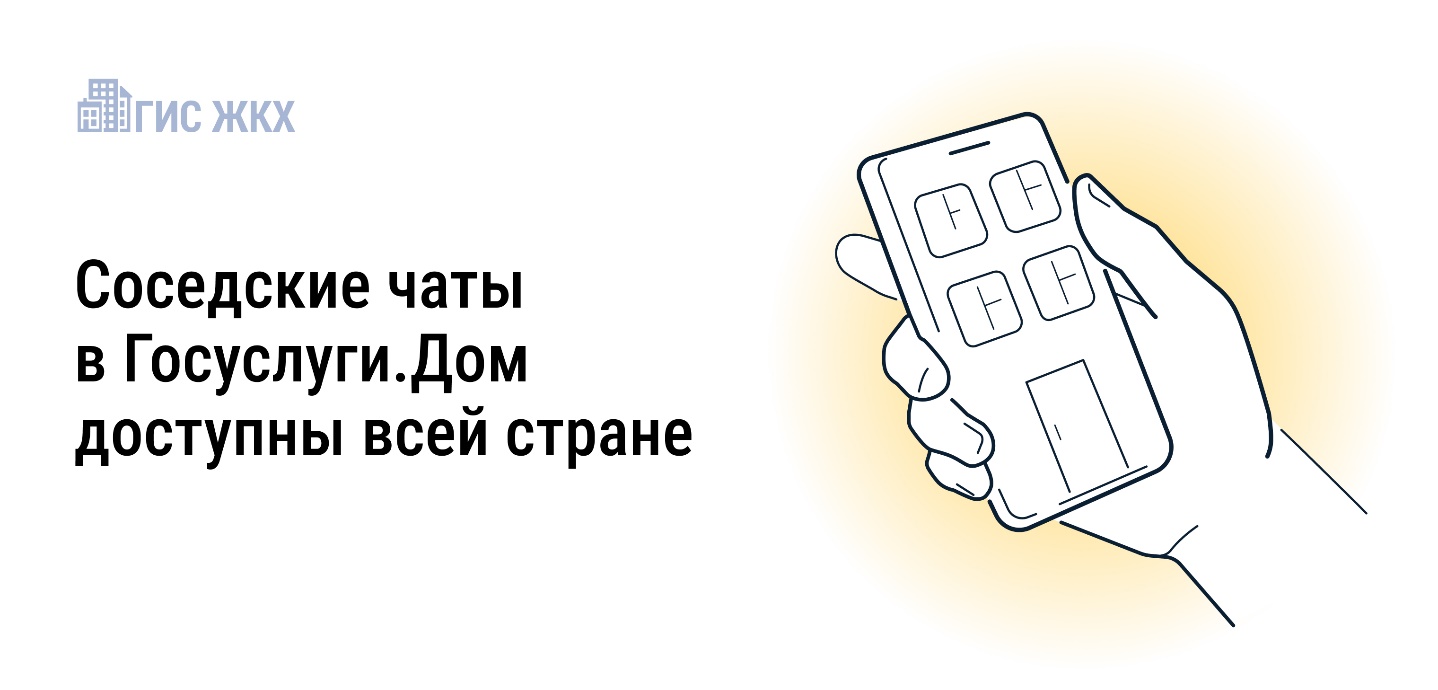 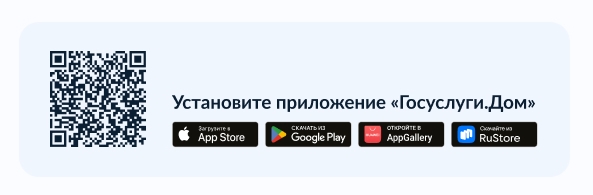 